FORM 7

MONTHLY PROGRESS REPORTName of Listed Issuer: 	Quizam Media Corp.			(the “Issuer”).Trading Symbol:  QQ		Number of Outstanding Listed Securities: 63,072,124 Common shares, 43,835,080 warrants, and 1,960,000 options		Date: February 05, 2020		This Monthly Progress Report must be posted before the opening of trading on the fifth trading day of each month.  This report is not intended to replace the Issuer’s obligation to separately report material information forthwith upon the information becoming known to management or to post the forms required by Exchange Policies.  If material information became known and was reported during the preceding month to which this report relates, this report should refer to the material information, the news release date and the posting date on the Exchange website.This report is intended to keep investors and the market informed of the Issuer’s ongoing business and management activities that occurred during the preceding month.  Do not discuss goals or future plans unless they have crystallized to the point that they are "material information" as defined in the Policies. The discussion in this report must be factual, balanced and non-promotional.General InstructionsPrepare this Monthly Progress Report using the format set out below.  The sequence of questions must not be altered nor should questions be omitted or left unanswered.  The answers to the items must be in narrative form.  State when the answer to any item is negative or not applicable to the Issuer.  The title to each item must precede the answer.The term “Issuer” includes the Issuer and any of its subsidiaries.Terms used and not defined in this form are defined or interpreted in Policy 1 – Interpretation and General Provisions.Report on BusinessProvide a general overview and discussion of the development of the Issuer’s business and operations over the previous month.  Where the Issuer was inactive disclose this fact.Quizam Media Corporation (the “Company”)’s principal business activities consist of providing computer training and consulting services, marketing of a computer based educational program and film production. The Company also produces high quality Media for streaming on the Internet. It produces and acquires content for both Entertainment (quizamentertainment.com) and Corporate Education (ontracktv.com/quizam.com).One of the most successful on line training platform, OnTrack TV, is developed. It has received a great deal of attention in Canada, US, and UK. OnTrack TV distributes on-line information technology learning over the internet. The business model is based on self-service through a website with residual subscriptions. People are going to the OnTrack TV site and using the training. Our continued increase in OnTrack TV Web-Hits supports this.The Company continues to enhance OnTrack TV. Our two main areas of OnTrack TV development include the LMS (learning management system) and content. More recently we have invested much time and effort to ensure our content is of the highest quality. As software companies continue to release new versions we continue to develop OnTrack TV content for these new versions.The Company is expending to a new industry, Cannabis. Quantum1 Cannabis Corp.’s, subsidiary of Quizam Media Corp., has obtained five licences to operate 5 stores in keremeos, Grand Forks, Vernon, Creston, and Terrace. The management team is still working on license for two more locations, leasing storefront premises, and operating retail stores.In January 2019, Quizam Media Corp. has increased a non-brokered private placement to 7.5 million units from 4.45 million units. The terms stay the same which the unit price is six cents. Each unit will consist of one common share and one two-year full share purchase warrant, with each warrant exercisable at 12 cents in year 1 and 20 cents in year 2. Insider chief executive officer Russ Rossi (Blueskyview Software Corp.) will be subscribing to 650,000 units.Provide a general overview and discussion of the activities of management.Management of the Company is working on building a customer base for both face to face training and online training. The Company also continues to explore strategic partners and investments to further expand its products offering.The Company is expending to a new industry, Cannabis. The management team is working on operation of cannabis retails, license and leasing storefront premises.Describe and provide details of any new products or services developed or offered. For resource companies, provide details of new drilling, exploration or production programs and acquisitions of any new properties and attach any mineral or oil and gas or other reports required under Ontario securities law. As software companies continue to release new versions we continue to develop OnTrack TV content for these new versions.OnTrack TV is launching new videos about provincial regulations and safety concerns, and other issues related to cannabis.   The Company is expending to a new industry, Cannabis. The management team is working on operation of cannabis retails, license and leasing storefront premises.Describe and provide details of any products or services that were discontinued. For resource companies, provide details of any drilling, exploration or production programs that have been amended or abandoned. N/ADescribe any new business relationships entered into between the Issuer, the Issuer’s affiliates or third parties including contracts to supply products or services, joint venture agreements and licensing agreements etc. State whether the relationship is with a Related Person of the Issuer and provide details of the relationship. N/ADescribe the expiry or termination of any contracts or agreements between the Issuer, the Issuer’s affiliates or third parties or cancellation of any financing arrangements that have been previously announced. N/ADescribe any acquisitions by the Issuer or dispositions of the Issuer’s assets that occurred during the preceding month.  Provide details of the nature of the assets acquired or disposed of and provide details of the consideration paid or payable together with a schedule of payments if applicable, and of any valuation. State how the consideration was determined and whether the acquisition was from or the disposition was to a Related Person of the Issuer and provide details of the relationship. N/ADescribe the acquisition of new customers or loss of customers.Both On Track (face to face training) and OnTrack TV (online training platform) gain new individual and business customers every month. Customers discover the training services via word of mouth, internet search, and advertising.Describe any new developments or effects on intangible products such as brand names, circulation lists, copyrights, franchises, licenses, patents, software, subscription lists and trade-marks. As software companies continue to release new versions we continue to develop OnTrack TV content for these new versions.OnTrack TV is launching new videos about provincial regulations and safety concerns, and other issues related to cannabis.   OnTrack TV has launched a new and supercharged on-line learning platform.Report on any employee hirings, terminations or lay-offs with details of anticipated length of lay-offs. Report on any labour disputes and resolutions of those disputes if applicable. N/ADescribe and provide details of legal proceedings to which the Issuer became a party, including the name of the court or agency, the date instituted, the principal parties to the proceedings, the nature of the claim, the amount claimed, if any, if the proceedings are being contested, and the present status of the proceedings. N/AProvide details of any indebtedness incurred or repaid by the Issuer together with the terms of such indebtedness. N/AProvide details of any securities issued and options or warrants granted. State aggregate proceeds and intended allocation of proceeds.Provide details of any loans to or by Related Persons. N/AProvide details of any changes in directors, officers or committee members. N/ADiscuss any trends which are likely to impact the Issuer including trends in the Issuer’s market(s) or political/regulatory trends. The demand for Corporate Computer training being fuelled by the increased reliance on computers in the workplace, grew use of the internet helping to improve the awareness and consequent demand for the Quizam product, increased in the use of cell phones and internet globally, together with an increased appreciation for education and training giving the company excellent strategic positioning. The legalization of cannabis will be a signature development in Canada retail market. There is a huge opportunity for Quantum 1 on the potential for first-mover advantage in this new market. Legalization is expected to attract more new consumers and increase frequency of purchase. The high possibility of becoming a complement or a substitute for liquor favours to recreational cannabis industry. Certificate Of ComplianceThe undersigned hereby certifies that:The undersigned is a director and/or senior officer of the Issuer and has been duly authorized by a resolution of the board of directors of the Issuer to sign this Certificate of Compliance.As of the date hereof there were is no material information concerning the Issuer which has not been publicly disclosed.The undersigned hereby certifies to the Exchange that the Issuer is in compliance with the requirements of applicable securities legislation (as such term is defined in National Instrument 14-101) and all Exchange Requirements (as defined in CNSX Policy 1).All of the information in this Form 7 Monthly Progress Report is true.Dated: February 05, 2020	.	Russ Rossi	
Name of Director or Senior Officer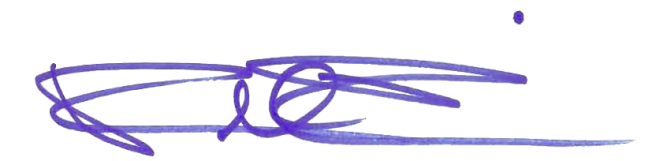 		
SignatureCEO	
Official CapacitySecurityNumber IssuedDetails of IssuanceUse of Proceeds(1)Issuer DetailsName of IssuerQuizam Media CorporationFor  Month EndJan. 2020Date of ReportYY/MM/D2020/02/05Issuer AddressPO BOX 10381,  Suite 650 – 609 Granville StIssuer AddressPO BOX 10381,  Suite 650 – 609 Granville StIssuer AddressPO BOX 10381,  Suite 650 – 609 Granville StCity/Province/Postal CodeVancouver / BC / V7Y 1G6Issuer Fax No.(604) 683 0045Issuer Telephone No.(604) 683 0020Contact NameNANCY DUContact PositionAccountantContact Telephone No.(604) 683 0020Contact Email Addressnancy@ontrack.comWeb Site Addresshttp://www.quizammedia.com/Web Site Addresshttp://www.quizammedia.com/